TÝDENNÍ PLÁN NÁMOŘNICKÉ 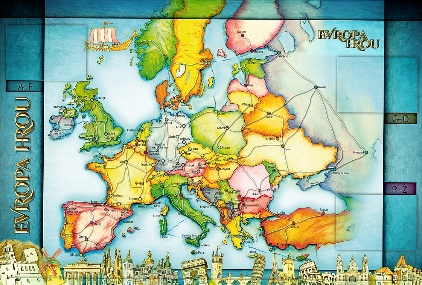 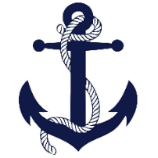 TŘÍDY 5. AMilí námořníci a milí rodiče, ráda bych pochválila Námořníky za slušné 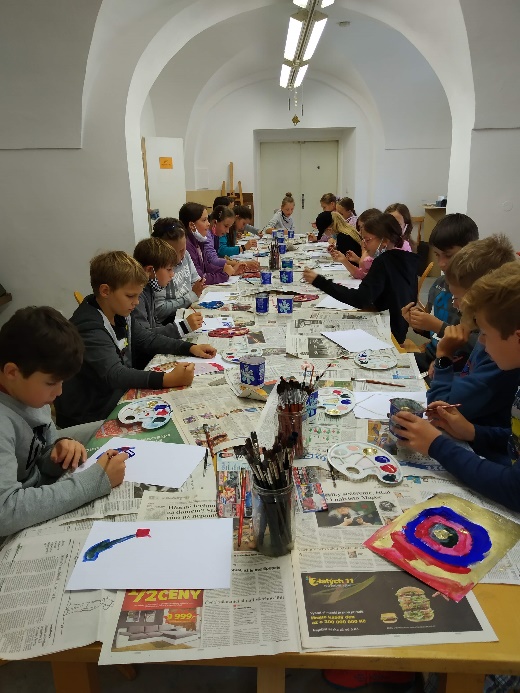 a aktivní chování v průběhu programu v Anežském klášteře. Byli zvídaví, hodně toho znali a dokázali reagovat na zadané otázky. Navíc vytvořili zajímavé a jedinečné malby svých atributů (originály si nesli v pátek domů). V pátek správně odpovídali na zadané otázky, které se také týkaly programu. Děkuji za stálé průběžné placení poplatků (třídní fond 1000,- Kč) a přinášení věcí: 2 balíky kopírovacích papírů (na pololetí 1), 2 balení kapesníků (krabice, kapesníky), euro obaly. Krásný týden všem přeje Lucka  a  Alice        podpis rodiče:                                                  podpis Námořníka: 3. TÝDENOD 14. 9. DO 21. 9. 2020CO MĚ tento týden ČEKÁ MÉ POVINNOSTI A DOPORUČENÍ NA PROCVIČOVÁNÍJAK SE HODNOTÍM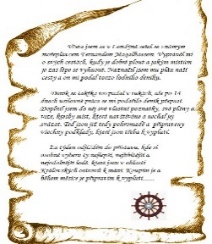 ČESKÝ JAZYKČTENÍTVOŘIVÉ PSANÍOpakuji učivo ze 4. ročníku. U, PS 2-5.Vyhledávám si a čtu informace o Rudolfovi II. a jeho době.Každý den píši 2 smysluplné a čitelné věty do deníku. Hodnotím svou práci na konci týdne v Deníku.Procvičuji si, abych správně napsal diktát nebo doplňovací cvičení.Připravím si knihu na úterní čtenářskou dílnu.Každý den píši 2 smysluplné a čitelné věty do deníku.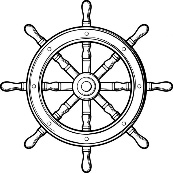 ČESKÝ JAZYKČTENÍTVOŘIVÉ PSANÍOpakuji učivo ze 4. ročníku. U, PS 2-5.Vyhledávám si a čtu informace o Rudolfovi II. a jeho době.Každý den píši 2 smysluplné a čitelné věty do deníku. Hodnotím svou práci na konci týdne v Deníku.Procvičuji si, abych správně napsal diktát nebo doplňovací cvičení.Připravím si knihu na úterní čtenářskou dílnu.Každý den píši 2 smysluplné a čitelné věty do deníku.ČESKÝ JAZYKČTENÍTVOŘIVÉ PSANÍOpakuji učivo ze 4. ročníku. U, PS 2-5.Vyhledávám si a čtu informace o Rudolfovi II. a jeho době.Každý den píši 2 smysluplné a čitelné věty do deníku. Hodnotím svou práci na konci týdne v Deníku.Procvičuji si, abych správně napsal diktát nebo doplňovací cvičení.Připravím si knihu na úterní čtenářskou dílnu.Každý den píši 2 smysluplné a čitelné věty do deníku.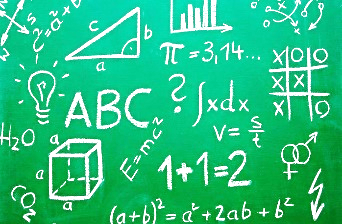 MATEMATIKAINFORMATIKAOpakuji matematická prostředí.M – Po prázdninách 5, 6.Pohybuji se v prostředí Školy Online. Vyhledávám informace podle zadání.Vyhledám si zadaný úkol z informatiky na Škole online a zařídím se podle něj.MATEMATIKAINFORMATIKAOpakuji matematická prostředí.M – Po prázdninách 5, 6.Pohybuji se v prostředí Školy Online. Vyhledávám informace podle zadání.Vyhledám si zadaný úkol z informatiky na Škole online a zařídím se podle něj.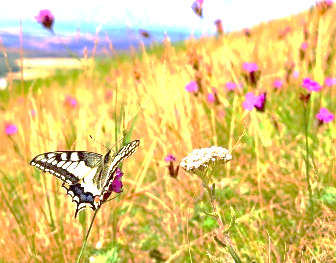 PŘÍRODNÍ VĚDYNa dvoře Rudolfa II. – celodenní čtvrteční projekt.ve čtvrtek celý denNa základě celodenního projektu si vyzkouším, jak se asi žilo na dvoře Rudolfa II.PŘÍRODNÍ VĚDYNa dvoře Rudolfa II. – celodenní čtvrteční projekt.ve čtvrtek celý denNa základě celodenního projektu si vyzkouším, jak se asi žilo na dvoře Rudolfa II.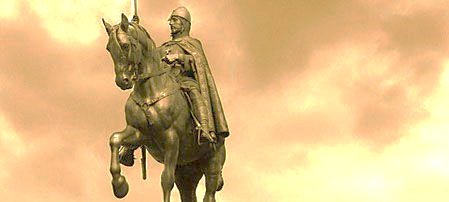 SPOLEČENSKÉ        VĚDYOpakování učiva ze 4. ročníku.Doplním si informace o době vlády Jagellonců na českém trůně.Pracuji s učebnicí a pracovním sešitem ze 4. ročníku.ve středu 5. vyučovací hodinuPřipravím se na krátký test: orientuji se na časové ose, přiřadím důležité pojmy, osoby a události, o kterých jsme se učili.Testík v pátek 2. vyuč. hodinu.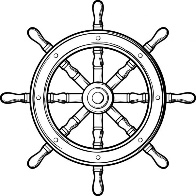 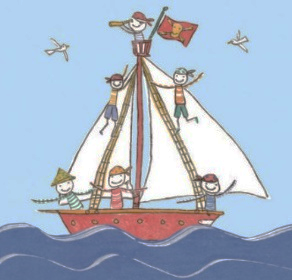 VÝCHOVYTV  Připomenu si pravidla vybíjené.        Hraji vybíjenou na kapitányVV  Na dvoře Rudolfa II.PČ  Na dvoře Rudolfa II.HV  Opakujeme si známé písničkyOSV talent x vlastnosti, třídní volby do dětské rady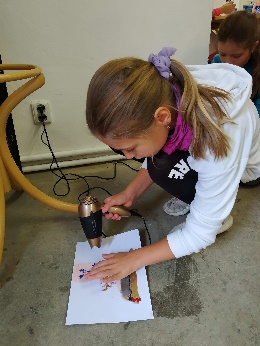 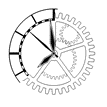 